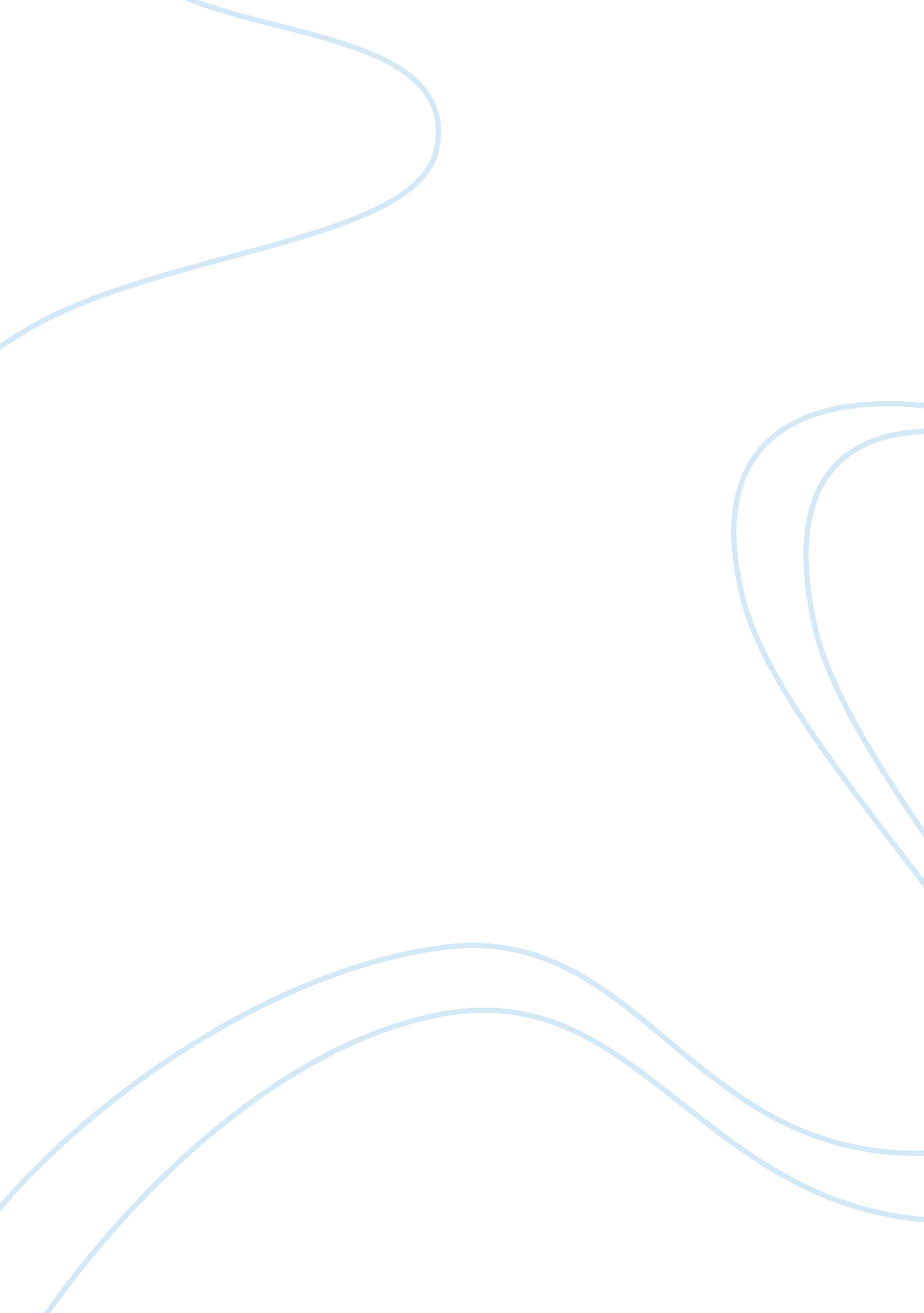 Personal statement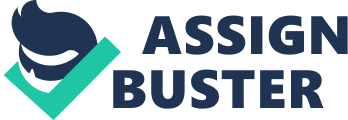 Personal ment The world of business is changing at an alarming rate to adapt to the global economy. Technology is one of tools that most businesses are using to transform so they are able to achieve success in the most convenient and quickest way. The most successful businesses have embraced change therefore implementing the most efficient and effective business strategies. It is for this reason I want to apply for the course of Master of Science in Management. I have considered applying for this course, as it is relevant for my career growth. 
I am a critical thinker, and fast learner. An MSc in management would help me get a job and possibly good remuneration. I believe that the knowledge and skills I will acquire from Merrick College will help me be in a better position to get more career opportunities. In addition, acquiring an MSc resonates with one of my values, which is to give others and myself the opportunity to develop. 
I trust that my decision to study at your esteemed institution is one of the best decisions I have made in life. This is because of the best practices as well as reputation in the course and the entire organization. The university offers courses like Management Planning and Control, Business Intelligence and statistical analysis and many more. Moreover, I am interested in MSc management because it will give an opportunity to understand more the management function. I am extremely good at international management, decision making as well as global marketing. Therefore, this course will help me get the bigger picture of international management. 
There are specific aspects that I am interested in while undertaking the MSc program. One of them being writing a good business proposal as this will help me face future clients with confidence, as I will be able to convince clients through my well-drafted business proposal. In addition, the incorporation of group work in the learning process will help me gain more confidence as participation is important. Moreover, the interactions during discussions will enhance my learning as students learn from one another. My professional network will grow therefore giving me an opportunity to find work in better organizations. 
My undergraduate program has given me adequate skills necessary for master’s program. I am a committed member in various clubs including the management and leadership club that have grown my leadership skills. I am planning to work as I pursue my masters’ course and this will help me get experience in management. 
I have both long and long term goals that I am working on. My long term goal after the completion of my master’s degree is to look for a job in China or look for in the United States to enable develop my career as well as be financially stable. On the other hand, my short-term goal is to work hard in school to ensure I graduate with the best grades. 
I am confident and determined that the masters’ course in management is the right decision as it will help me accomplish my ambitions. I believe that I will have a competitive advantage as I pursue my masters’ program at Merrimack College; this is because the institution delivers and the students who graduate from the institution are highly competitive. The academic excellence and state of art technology provided by the institution help in achieving students’ goals and objectives. I intend to work hard and produce effective results and in the end, I will be marketable internationally. 